ΑΡΙΣΤΟΤΕΛΕΙΟ ΠΑΝΕΠΙΣΤΗΜΙΟΩΤΟΡΙΝΟΛΑΡΥΓΓΟΛΟΓΙΚΗ ΚΛΙΝΙΚΗΔιευθυντής: ο  Καθ. Κ.Μάρκου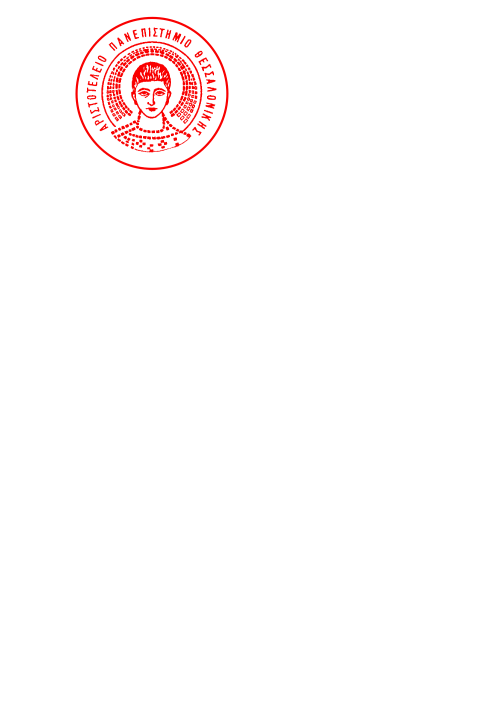 Νοσοκομείο Παπαγεωργίου56403 ΘΕΣΣΑΛΟΝΙΚΗτηλ. 2313/ 323708Fax: 2310/ 994925/e-mail: orl2@med.auth.gr                            Εκπαιδεύτρια: κ. Τσακιροπούλου Eυαγγελία                                                                                                               Α/ΑΑΡΙΘ. ΜΗΤΡ.15/5/1917/5/1922/5/1924/5/1929/5/1931/5/19ΠΑΡΑΤΗΡ.13252032232461332354432581532272632505732383832467932563103238911324951232503